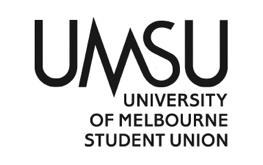   University of Melbourne Student UnionMeeting of the Women’s CommitteeAgendaFriday 13th October 2023, 5:30pm AESTMeeting 16(23)Location: online.https://unimelb.zoom.us/j/82412741774?pwd=bkx0Y3F0bDlwUGlyR3l4L3JHdXpXZz09     Password: 433991Inquorate meeting.Procedural MattersElection of ChairAcknowledgement of Indigenous CustodiansAttendanceNgaire Bogemann.ApologiesProxiesMembershipAdoption of Agenda	Confirmation of Previous Minutes	To accept the previous minutes as a true and accurate reflection of meeting 15(23).	Conflicts of Interest DeclarationMatters Arising from the MinutesCorrespondence Office Bearer ReportsTo accept the Office Bearer reports en bloc.Motions on NoticeMotions without NoticeOther BusinessNext MeetingNovember meeting to be organised post-exams via poll in chat.Close	